Publicado en Barcelona el 25/10/2023 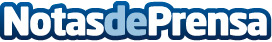 Vetercheck utiliza la IA en el diagnóstico veterinarioLa empresa aplica un modelo único que asegura la fiabilidad de los resultadosDatos de contacto:Toni CambredóCEO667297214Nota de prensa publicada en: https://www.notasdeprensa.es/vetercheck-utiliza-la-ia-en-el-diagnostico Categorias: Nacional Industria Farmacéutica Inteligencia Artificial y Robótica Veterinaria Otras Industrias Innovación Tecnológica http://www.notasdeprensa.es